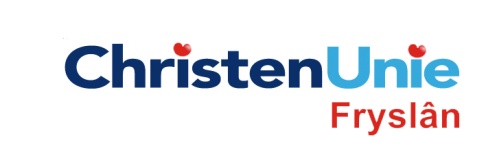 SCHRIFTELIJKE VRAGEN, ex artikel 39 Reglement van OrdeGericht aan GS / lid GSCollege GSInleidende toelichting(facultatief)Het huisvesten van vluchtelingen met een erkende vluchtelingenstatus is al jaar en dag een probleem voor veel gemeenten. Iedere gemeente krijgt ermee te maken. De Statenfractie van de ChristenUnie wil dat de provincie zich meer flexibel opstelt naar de gemeenten. In de huidige situatie bepaalt de provincie  op basis van het aantal inwoners hoeveel statushouders een gemeente op moet nemen. De ChristenUnie is van mening dat ook andere criteria een rol moeten spelen. Uit onderzoek van de NOS blijkt dat ruim een kwart van de gemeenten problemen voorziet met de huisvesting van vergunninghouders. Sommige gemeenten  hebben wel woonruimte voor het aantal hen toegewezen vluchtelingen. In sommige gevallen zelfs wel meer. Andere  gemeenten komen in de problemen omdat ze te weinig sociale huurwoningen beschikbaar hebben. Als daar wachtlijsten voor zijn moeten eigen inwoners, die op die wachtlijst staan,  in bepaalde gevallen voorrang verlenen aan binnenkomende vluchtelingen. Dat is voor de betrokkenen een wrange ervaring en zorgt mede voor weerstand tegen het opnemen van vluchtelingen. Uit diverse publicaties en uitzendingen blijkt dat een deel van de Nederlanders, op basis van terechte of onterechte aannames en ervaringen, moeite heeft met het opnemen van vluchtelingen. De ChristenUnie is van mening dat er alles aan moet worden gedaan om deze weerstanden weg te nemen.Vraag / vragenHoe groot is het probleem van het huisvesten van statushouders in Fryslân?Waardoor ontstaat dat probleem volgens u?Wat kunt u doen om dat probleem het hoofd te bieden?Om hoeveel statushouders gaat het?Welke gemeenten kunnen wel en welke kunnen niet voldoen aan de opdracht tot huisvesting van deze statushouders?Wat kan de Provincie hierin betekenen?Indiener(s)(fractie / naam / handtekening)ChristenUnie, Ynze de BoerDatum26 januari 2015